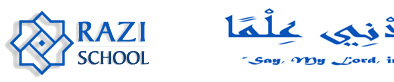 5th GradeWelcome to all our 5th Graders! We look forward to a successful new school year with the class. Please help us make this a comfortable experience for your child by making sure all supplies listed below are sent in: 4 Composition notebook2 packs of #2 Pencils1 package of loose-leaf paperPlastic 2 Pocket folders1 pack of construction paper 2 disinfectant wipes (Clorox or Lysol)2 box of tissue papers Index Cards 2 Hand Sanitizers1 Lysol Spray 1 Copy Paper ream Please also make sure your Childs name is clearly marked on all supplies. Thank you very much for your cooperation. Regards, 5th Grade Teacher 